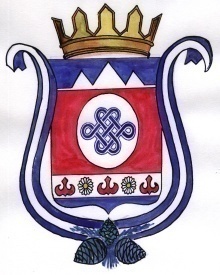 ПОСТАНОВЛЕНИЕ                                                               JОП29 апреля 2021 года № 28                                              с. КамлакОб отмене постановления № 56 от 02 июля 2018 года «Об утверждении Положения о порядке рассмотрения обращений граждан в администрацию муниципального образования Камлакское сельское поселение»    В соответствии с Федеральным законом от 02 мая 2006 года № 59-ФЗ «О порядке рассмотрения обращений граждан Российской Федерации», руководствуясь Уставом МО Камлакское сельское поселение Шебалинского района Республики Алтай от 31.05.2016 г № 27/1, ПОСТАНОВЛЯЮ:1. Постановление Главы МО Камлакское сельское поселение № 56 от 02 июля 2018 года «Об утверждении Положения о порядке рассмотрения обращений граждан в администрацию муниципального образования Камлакское сельское поселение», отменить.2. Обнародовать настоящее Постановление в соответствии с п.7 ст. 48 Устава МО Камлакское сельское поселение.3. Контроль за исполнением настоящего постановления оставляю за собой.ГлаваМО Камлакское сельское поселение: _____________________ С.В. Соколов